 ANTHONY CHARTER SCHOOL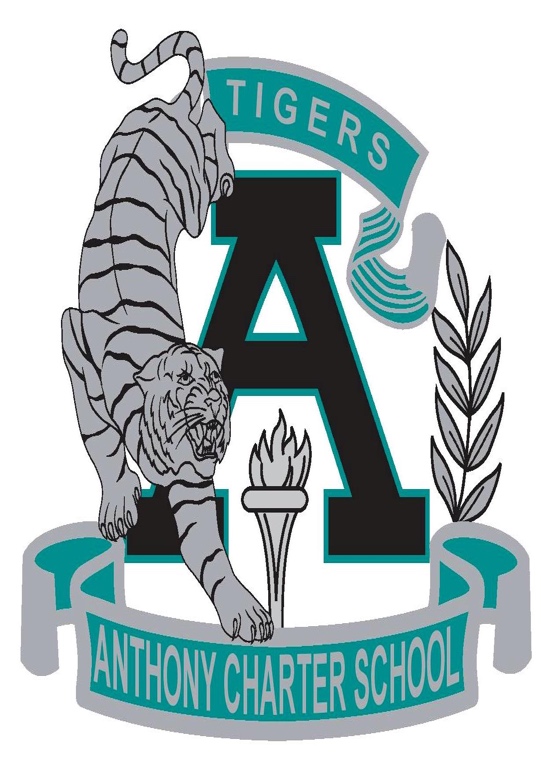 Governing Council Meeting 				      Monday November 06th, 2017At 6:15 pmAnthony Charter School780 Landers Rd Anthony, New Mexico 88021        Ph: 575-882-0600      Fax: 575-882-2116       The mission of Anthony Charter School is to work with students and families to identify student abilities, both academically and social-emotionally, using a Personalized Education Plan as a pathway to ensure graduation.Meeting MinutesCall to Order	GC President Wendler called the Governing Council Meeting to order at 6:15 pm.Introductory Comments Pledge of Allegiance- GC President Wendler	Roll Call- by GC Secretary Quinonez called roll of the GC membersIn attendance were ACS Council Members:Charles Wendler, GC President- PresentBarbie Garcia, GC Member- PresentClaudia Quinonez, GC Secretary- Present Audit CommitteeACS Council Members Absent:		Elsa Johnston, GC Member- 3rd Absence Maria Delgado, GC Member- 2nd AbsenceMarina Perez, GC Member- 1st AbsenceA quorum of the Council Members of Anthony Charter School was determined 		ACS Charter School Staff Present 		Denise Marmolejo- Minute Recorder 		Jimmy Gonzalez  Public in Attendance		NONEAction Item: Approval of Agenda 11/06/2017-  A motion was made by Unanimous Consent to approve the agenda for 11/06/2017. Discussion: NA. President Wendler- aye, GC Garcia-aye, GC Vice President Rodriguez –aye, GC Secretary Quinonez- aye. Roll call Vote: in favor 4, Opposed 0, Abstain 0. The motion carried.Board Items – President Charles Wendler New BusinessAction Item: Approval of Minutes 10/02/2017-A motion was made by GC Member Garcia and second by GC Vice President Rodriguez to approve the minutes for 10/02/2017. Discussion: NA. President Wendler- aye, GC Garcia-aye, GC Vice President Rodriguez –aye, GC Secretary Quinonez- aye. Roll call Vote: in favor 4, Opposed 0, Abstain 0. The motion carried.Action Item: Approval of Financial Report for 09.30.2017 & 10.31.2017- A motion was made by GC Secretary Quinonez and second by GC Member Garcia to approve the financial reports for 09.30.2017 and 10.31.2017. Discussion: NA. President Wendler- aye, GC Garcia-aye, GC Vice President Rodriguez –aye, GC Secretary Quinonez- aye. Roll call Vote: in favor 4, Opposed 0, Abstain 0. The motion carried.Action Item: Approval of BAR’s 1718-001-IB-31200, 0002-IB-27103, 0003-I-21400, 0004-I-27107-  A motion was made by GC Vice President Rodriguez and second by GC Member Garcia to approve the BARS 1718-001-IB-31200, 0002-IB-27103, 0003-I-21400, 0004-I-27107. Discussion: NA. President Wendler- aye, GC Garcia-aye, GC Vice President Rodriguez –aye, GC Secretary Quinonez- aye. Roll call Vote: in favor 4, Opposed 0, Abstain 0. The motion carried.Action Item: Approval of GC Member Elsa Johnston Resignation- A motion was made by GC Vice President Rodriguez and second by GC Secretary Quinonez to approve Ms. Elsa Johnston Resignation. Discussion: NA. President Wendler- aye, GC Garcia-aye, GC Vice President Rodriguez –aye, GC Secretary Quinonez- aye. Roll call Vote: in favor 4, Opposed 0, Abstain 0. The motion carried.Information Item: Jimmy Gonzalez Principal’s Report for the Month of October- Mr. Gonzalez informed the board on the student cellphone policy, SB9 and the new technology investment for the Math Departmet (Carnige) to help the student improve their math skills. These are efforts to help raise student test scores.  Public Input- Max of 3 minutes  Adjournment:President Wendler announced the next GC meeting schedule for December 04, 2017 at 6:15 pm location at Anthony Charter School Cafeteria. A motion was made by President Wendler to adjourn the meeting by unanimous consent. Discussion: NA. President Wendler- aye, GC Garcia-aye, GC Vice President Rodriguez –aye, GC Secretary Quinonez- aye.  The motion carried. Votes: Favor 4, opposed 0 abstain 0. The meeting was adjourned at 7:55 pm.	__                         _____                       _______________________________	   (Date)                                               Claudia Quinonez, Governing Council    							                           Secretary(11/06/2017) Anthony Charter School Governing Council MinutesDate Approved: _             ______               Signature: ___________________________ 						Charles Wendler, Governance Council PresidentMinutes Recorded by Denise Marmolejo